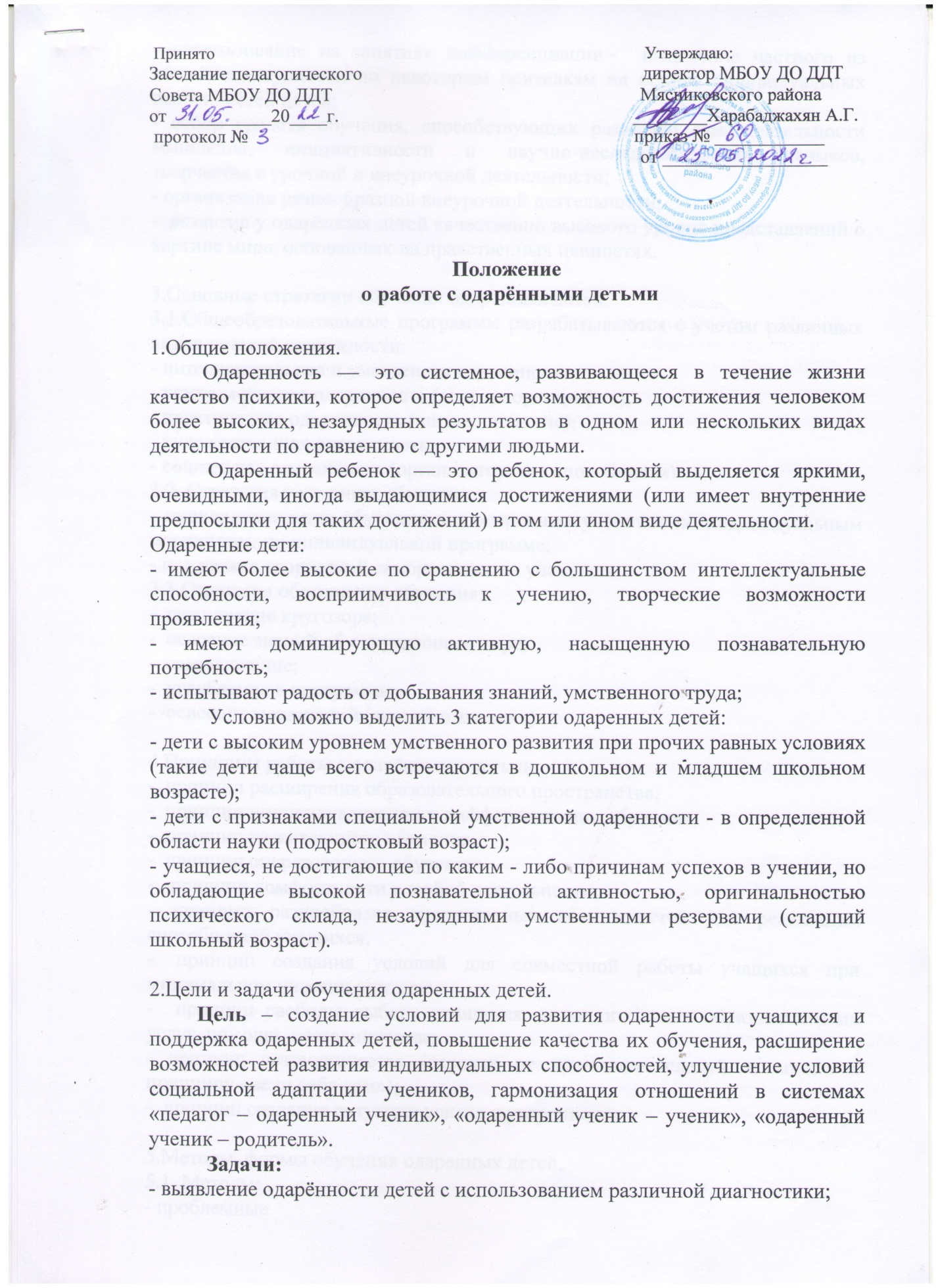 - использование на занятиях дифференциации -  выделение частного из общей совокупности по некоторым признакам на основе индивидуальных особенностей детей;- отбор средств обучения, способствующих развитию самостоятельности мышления, инициативности и научно-исследовательских навыков, творчества в урочной и внеурочной деятельности;- организация разнообразной внеурочной деятельности;-  развитие у одарённых детей качественно высокого уровня представлений о картине мира, основанных на нравственных ценностях.3.Основные стратегии обучения одаренных детей.3.1.Общеобразовательные программы разрабатываются с учетом различных видов детской одаренности:- интеллектуальная и умственная одаренность;- психо-моторная одаренность (спорт, хореография);- практическая одаренность (шитье и вязание);- художественная одаренность;- социальная одаренность (организаторские способности).3.2. Стратегия ускорения обучения:- индивидуализация обучения для одаренных учеников по индивидуальным маршрутам, по индивидуальной программе;- поддержка творческой самореализации учащихся.3.3.Стратегия обогащения обучения:-  расширение кругозора;-  освоение знаний об окружающем мире;-  самопознание;-  углубление в программы;-  освоение метазнаний (знаний о знаниях).4.Принципы работы с одарёнными детьми:-  принцип расширения образовательного пространства; -  принцип индивидуализации и дифференциации обучения;-  принцип развивающего обучения;-  принцип опережающего обучения;-   принцип комфортности в любой деятельности;- принцип разнообразия предлагаемых возможностей для реализации способностей учащихся;-  принцип создания условий для совместной работы учащихся при минимальном участии учителя;-  принцип свободы выбора учащимся, дополнительных образовательных услуг, помощи, наставничества;- принцип сотрудничества (переход от принципа «следуй за мной» к принципу «веди себя сам»);-  принцип создания ситуации успеха и уверенности.5.Методы, формы обучения одаренных детей.5.1. Методы:- проблемные- поисковые- эвристические- исследовательские- проектные – в сочетании с методами самостоятельной, индивидуальной и групповой работы.5.2. Формы:- индивидуальное обучение- обучение в малых группах- работа по исследовательским и творческим работам- очно-заочные школы- каникулярные сборы, лагеря- мастер-классы- творческие лаборатории- система творческих конкурсов, фестивалей, олимпиад- детские научно-практические конференции и семинары6.Участники реализации данного положения:- администрация ДДТ, методисты;- творческая группа, состоящая из педагогов, имеющих квалификационные категории,  создаваемая сроком на 1 год;-  руководители методических объединений;-  педагоги;-  руководители кружков, объединений и секций; -   родители, родительский комитет;-  совет обучающихся;-  сообщество одаренных детей.7.Формы проведения мониторинга.8.Организация и функциональное обеспечение данного положения.8.1.Функции директора.-  Планирование в годовом плане отдельного раздела по работе с одарёнными детьми и контроль его выполнения участниками образовательного процесса.- Создание фонда поощрения и материального стимулирования одарённых детей и педагогов, работающих с одаренными детьми.- Привлечение средств спонсоров для поддержки одаренных детей.8.2.Функции методиста ДДТ.-  Регулирование и коррекция образовательных процессов, связанных с реализацией данного положения. (Постоянно)-  Организация и проведение семинаров по проблемам работы с одарёнными детьми. (Не менее 1 раза в год.)- Координация действий педагогов, работающих с одарёнными детьми. (Постоянно)-  Помощь в разработке индивидуальных образовательных программ для одарённых детей. -  Сбор банка данных по одарённым детям  (на основе мониторинга или личностного портфолио).-  Подбор диагностических материалов для выявления одарённых детей.-  Сбор и систематизация материалов периодической печати и педагогической литературы по данной проблеме.-  Подготовка методических рекомендаций по работе с одарёнными детьми.-  Определение критериев эффективности работы.-  Оформление материалов по работе с одарёнными детьми на стенде методической работы (диагностики, образцы заданий, результаты олимпиад и т. д.)- Руководство подготовкой творческих отчётов педагогов, работающих с одарёнными детьми.8.3.Функции педагогов.- Выявление одарённых детей по своим предметам.-  Разработка рабочих программ по предметам для работы с одарёнными детьми, включение заданий повышенной сложности, творческого, научно-исследовательского уровней.-  Организация индивидуальной работы с одарёнными детьми.-  Подготовка учащихся к олимпиадам, конкурсам, викторинам, конференциям учрежденческого  и районного уровня.-  Отбор и оформление в течение года достижений одарённых детей в портфолио совместно с детьми.- Оформление своего опыта работы с одарёнными детьми в виде творческого отчёта для предъявления на педсовете.- Консультирование родителей одарённых детей по вопросам развития способностей их детей по предмету.- Выявление детей с общей одарённостью.-  Оформление в дневниках сводной таблицы по видам (областям) одарённости детей, используя данные своих диагностик и наблюдений.-  Планирование воспитательной работы с учётом реализации одарёнными детьми творческого объединения своих способностей.-  Выявление и сопровождение одарённых детей.-  Организация творческих отчётов детей.- Предоставление необходимой информации методисту.-  Консультирование родителей.8.4. Функции родителей, родительского комитета.-  Раннее выявление одаренности ребенка.-  Создание комфортных, эмоциональных условий для развития способностей ребенка-  Определение социального запроса для  ДДТ.- Сотрудничество в работе с одаренными детьми с участниками образовательного процесса.8.5. Функции Совета обучающихся.-  Оформление социального заказа для обучающихся.-  Помощь в организации творческих отчетов.-  Выявление лучших обучающихся для Доски почета «Звезды ДДТ».9. Организация занятия для одарённых детей.9.1.Индивидуальные занятия не являются обязательными. Часы, отводимые на проведение индивидуальных занятий, входят в максимальный объем учебной нагрузки учащегося.9.2.Индивидуальные занятия для одаренных детей вводятся для расширения возможностей обучающихся  в определении и развитии индивидуальных особенностей и интересов в процессе обучения.9.3. Главная задача индивидуальных занятий с одаренными детьми -  способствовать ориентации педагогического процесса на развитие индивидуальных творческих способностей учащихся.9.4. Педагогу, проводящему индивидуальные занятия, может быть назначено денежное поощрение, в соответствии с Положением о распределении стимулирующей части фонда оплаты труда педагогических работников МБОУ ДО ДДТ  Мясниковского района.10. Порядок организации индивидуального обучения.10.1. После определения составляющих индивидуальных занятий начинается индивидуальная работа педагога с обучающимся.10.2. Между учреждением и родителями (законными представителями) заключается договор об индивидуальном обучении ученика. Составляется план работы, который согласовывается с родителями (законными представителями) и утверждается директором учреждения.10.3. В течение учебного года выполнение плана индивидуального занятия контролируется и анализируется  методистом.10.4. Индивидуальные занятия проводятся в учебном кабинете или другом специальном месте, отвечающем санитарным нормам.10.5. В конце учебного года учащиеся и педагоги должны отчитаться о проделанной за год работе по плану, о его выполнении, о причинах неполного выполнения (если такое будет), об успехах и достижениях учащихся.10.6. Учреждение  несёт ответственность за выполнение учащимся индивидуальной программы обучения.10.7.Педагогами  ведется журнал учета посещаемости и тематики индивидуальных занятий.11. Педагогическая и социальная поддержка  одаренных детей.11.1.Подбор одаренных детей в творческие группы.11.2.Предоставление возможностей для развития творческих способностей.11.3. Социальная адаптация одаренных детей, психологическая поддержка, материальная поддержка, профессиональная ориентация.11.4. Тесный контакт и сотрудничество с родителями.11.5. Отслеживание дальнейшего творчества выпускников.ФормыИзучение стартовых возможностей детейСоздание банка данных об одаренных детяхПериодичностьВ начале учебного годаВ течение годаОткрытые занятия педагоговПромежуточная аттестация обучающихся2 раз в год2 раза в годМуниципальная научно-практическая конференция  учащихся1 раз в годКонкурсы по направленностям деятельности ДДТКонкурс проектов «Мир моих увлечений»По годовому плануКаждый годТворческие отчёты педагогов из опыта работы с одарёнными детьми.ПедсоветВнутриучрежденческий  контроль.По годовому плануТворческие отчёты кружков, объединений и спортивных секций.1 раз в годТематические конкурсы, выставки, олимпиадыПо годовому плану.Диагностика (психологическая, социальная)По плануМастер-классы  педагогов, детейПо плануПортфолио творческих достижений обучающихсяПортфолио творческих достижений педагоговВ течении годаСоздание сборника творческих работ по итогам научно-практических конференцийОформление страницы на сайте ОУ1 раз в год Постоянно